Праздник 26 июня - Международный день борьбы с употреблением наркотиков и их незаконным оборотом. Проблемы наркомании. Наркомания сегодня26 июня отмечается праздник, имеющий всемирное значение. Это — Международный день борьбы с наркоманией и незаконным оборотом наркотиков. Он был учрежден в 1987 году как выражение решимости Генеральной Ассамблеи  ООН усилить свою деятельность и создать мировое общество, свободное от злоупотребления наркотиками. Основанием для такого решения стали рекомендации Международной конференции по борьбе со злоупотреблением наркотическими средствами и их незаконным оборотом, принявшей обширный план деятельности по борьбе с наркотической зависимостью.В 1998 году состоялась специальная сессия Генеральной Ассамблеи ООН, поставившая цель значительно уменьшить такое пагубное явление в мире, как наркомания, уже к 2008 году. Но ООН обнародовала цифры, свидетельствующие, что в настоящее время в мире наркотики употребляют более 185 млн. человек. Это составляет 3% всего человечества и 12% людей возрастом от 15 до 30 лет. С каждым днем последствия наркотической зависимости становятся все более угрожающими в демографическом плане. Наркотики овладевают несовершеннолетними и подростками, увеличивается количество женщин, употребляющих наркотические препараты.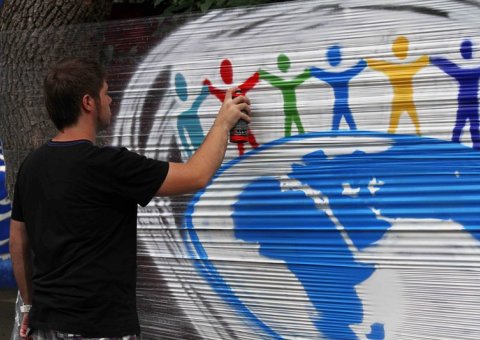 Наркологи особенно обеспокоены этой проблемой, так как имеют данные о том, что еще 3 года назад средний возраст наркоманов был 16-17 лет, а теперь он снизился до 13-14 лет. За последнее десятилетие число женщин, принимающих наркотические и психотропные препараты, увеличилось в семь раз!Наркоманию без преувеличения можно назвать самым страшным явлением нашего века. В ее коварные сети с каждым днем попадает все больше людей, пытающихся убежать от проблем и стрессов. Но цена такого «побега» оказывается слишком высокой, и результаты эксперимента над собой большей частью оказываются необратимыми. Даже специальный курс лечения от наркомании не всегда способен освободить человека от этой зависимости. После нескольких лет без наркотиков у бывшего наркомана зачастую возникает рецидив. И те ощущения, которые казались спасением от реальных проблем и неудач, становятся бесконечным кошмаром и абсолютной пустотой. Поэтому изначально выбирать наркотики как средство для ухода от жизненных проблем – непростительное и губительное решение для каждого человека.Люди всего мира, заботящиеся о здоровье своей нации, объединятся в борьбе с таким ужасным явлением, как наркомания. Именно поэтому и был учрежден Всемирный день борьбы с наркоманией, напоминающий всему человечеству об этом страшном недуге.Борьба с наркоманией в РоссииВ нашей стране органы наркоконтроля действуют уже четыре года. В задачу Федеральной службы по контролю за оборотом наркотических средств и психотропных веществ входят выявление преступлений и мероприятия по борьбе с наркоманией, профилактическая работа по снижению наркотизации общества. В России под лозунгами «НЕТ – наркотикам!» проходят многочисленные спортивные и оздоровительные мероприятия, встречи со студентами, школьниками, педагогами и родителями.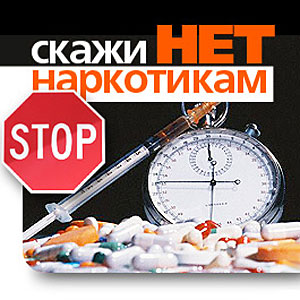 К общему сожалению, наркомания в наше время – невероятно прибыльный бизнес.  Возможностью поживиться на чужом горе не брезгуют многочисленные наркодиллеры.  Известно, что наркоторговля сосредоточена в Азии, странах Ближнего и Среднего Востока, в Латинской Америке. Поставщиком героина в мировых масштабах является Афганистан.По показателям, с момента распада СССР уровень наркотической преступности в России и странах ближнего зарубежья значительно возрос. Как свидетельствуют данные Федеральной службы России по контролю за оборотом наркотических средств и психотропных веществ, число наркозависимых в России за последнее десятилетие увеличилось в 9 раз. Наркотики ежедневно употребляют 4-5 млн. россиян, из них – около 2 млн. составляют дети и молодежь возрастом 11-24 лет. Это лишь официальные данные, на самом деле число наркоманов в стране намного выше. По сведениям некоторых экспертов в этой области в России 10 млн. наркозависимых людей. 25% всех преступлений в стране, так или иначе, связаны с наркоманией.Конечно же, быстрый распространение наркотической зависимости вызывает беспокойство общественности всего мира. Поэтому в день борьбы с наркоманией во многих городах нашей страны проводятся различные профилактические акции против распространения и употребления и наркотиков среди молодежи.Наркомания – главная проблема современного обществаМировое сообщество считает наркомания  — самой серьезной проблемой современности. Но в России это явление сравнительно новое. Совсем недавно напоминание о таких средствах, как наркотики, встречалось только в книгах о гражданской войне и послевоенной разрухе, или же в некоторых иностранных фильмах.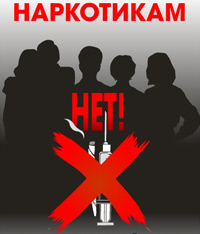 В настоящее время ситуация, к сожалению, намного ухудшилась, и методы борьбы с наркоманией обязательно должны включать в себя широкое распространение информации о наркотических средствах, возникновении болезненной зависимости от наркотиков и последствий их употребления. Только так можно уберечь от этой беды подрастающее поколение.Именно молодые люди в большей степени становятся жертвами наркотической зависимости. Пристрастие к наркотикам превращается в трагедию и для самого молодого человека, и для его семьи и учителей. Но при всей своей серьезности эта проблема очень деликатна, поэтому требует взвешенного подхода.Наркомания приводит к тотальному поражению личности и серьезным осложнениям физического здоровья. Многие специалисты в этой области называют наркотическую зависимость «биопсихосоциодуховным» расстройством. То есть, зависимый от наркотиков человек постепенно теряет уважение к себе, теряет свои нравственные качества и психическое равновесие. Из-за ненормальной психики он не может общаться с родными и друзьями, не в состоянии обрести профессию, и даже теряет навыки в том деле, которым владел до болезни. Вовлекшись в преступную среду, он приносит одни несчастья окружающим людям, и медленно, но неизбежно разрушает свою жизнь.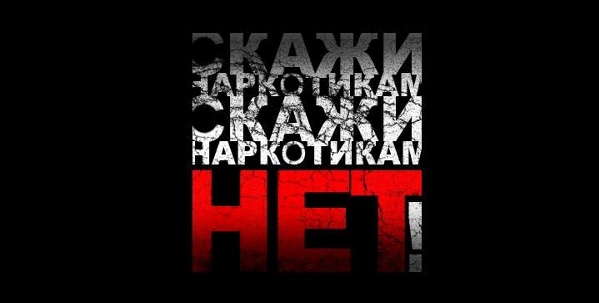 Еще одна опасная особенность наркомании – необратимость этого патологического состояния. То есть, часть изменений, которым подвергся организм из-за действия наркотиков, остается навсегда. Если наркоман, сумевший долгое время жить без героина, решит один раз испытать «кайф», то ему придется пройти через весь круг наркотического ада. Именно по этой причине врачи обычно не употребляют словосочетание «выздоровевшие наркоманы», они говорят ««неактивные наркоманы» — то есть те, кто на данный момент не употребляет наркотики. Хорошо, если этот «момент» длится всю жизнь. К сожалению, для большинства наркоманов психические нарушения остаются пожизненным диагнозом, хотя последствия наркозависимости  в психике человека в некоторой мере компенсируются.Международный день борьбы с наркоманией способствует массовому решению такой  серьезной проблемы нашего времени, как наркомания. Этот вопрос не должен оставлять равнодушным ни одного человека на Земле. Только благодаря совместным усилиям можно добиться положительных результатов в решении глобальной проблемы наших дней — наркомании.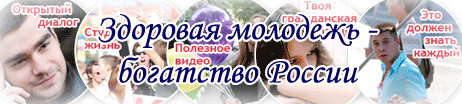 